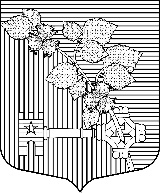 АДМИНИСТРАЦИЯВИЛЛОЗСКОГО ГОРОДСКОГО ПОСЕЛЕНИЯ ЛОМОНОСОВСКОГО РАЙОНАПОСТАНОВЛЕНИЕ № 28020.07. 2020 года                                                                                       гп. ВиллозиО внесении изменений в муниципальную программу"Благоустройство и содержание территориимуниципального образования Виллозское городское поселение Ломоносовского муниципального района Ленинградской области на 2020-2022 годы»            Руководствуясь Федеральным законом от 06.12.2003 № 131-ФЗ «Об общих принципах организации местного самоуправления в Российской Федерации», в соответствии с Положением об администрации муниципального образования Виллозское городское поселение Ломоносовского муниципального района Ленинградской области,  в соответствии с  Постановлением местной администрации Виллозское сельское поселение Ломоносовского муниципального района Ленинградской области от 14.10.2014 года №304 «Об утверждении порядка разработки,  реализации  и оценки эффективности муниципальных программ муниципального образования  Виллозское сельское поселение муниципального образования  Ломоносовский муниципальный район  Ленинградской области»,ПОСТАНОВЛЯЮ:Внести изменения в  муниципальную программу "Благоустройство и содержание территории муниципального образования Виллозское городское поселение Ломоносовского муниципального района Ленинградской области на 2020-2022 годы" (далее - муниципальная программа) утвержденную постановление главы администрации Виллозского городского поселения 30 декабря 2019 года № 678, муниципальную программу читать в новой редакции согласно приложению №1 к настоящему постановлению.Настоящее постановление вступает в силу с даты публикации.Настоящее постановление подлежит опубликованию на официальном сайте муниципального образования Виллозское городское поселение по электронному адресу: www.villozi-adm.ru.Контроль за исполнением настоящего постановления оставляю за собой.И.о. главы администрации Виллозского городского поселения 		             		  Воробьев В.А.Приложение №1К Постановлению № 280  от 20.07. 2020 г.МУНИЦИПАЛЬНАЯ ПРОГРАММА«Благоустройство и содержание территории муниципального образования Виллозское городское поселение Ломоносовского муниципального района Ленинградской области на 2018-2020 годы»Паспорт муниципальной программы«Благоустройство и содержание территории муниципального образования Виллозское городское поселение Ломоносовского муниципального района Ленинградской области на 2020-2022 годы»Общие положенияСфера действия ПрограммыМуниципальная программа «Благоустройство и содержание территории муниципального образования Виллозское городское поселение Ломоносовского муниципального района Ленинградской области на 2020-2022 годы» (далее – Программа). направлена на качественное комплексное благоустройство, содержание территории муниципального образования, повышение комфортности условий проживания граждан, содержание объектов благоустройства.Программа является организационной и методической основой для определения и реализации приоритетов в области благоустройства на территории муниципального образования Виллозское городское поселение Ломоносовский муниципальный район Ленинградской области.Социально-экономическая значимость ПрограммыСложившаяся в настоящее время ситуация с благоустройством территории муниципального образования связана с комплексом проблем финансового, материально-технического, социального характера, накапливающихся десятилетиями и не получавших своего решения.Будущее положение дел в этой области целиком зависит от отношения органов  самоуправления, руководителей учреждений и организаций к решению вопросов обеспечения благоустройства. Принятие организационных и перспективных практических решений и мер в этой области позволит значительно снизить социальную напряженность, достигнуть высокого уровня комфортности условий проживания населения.  Содержание проблемы и обоснование необходимости ее решения программными методамиСуществует ряд факторов, сдерживающих развитие Виллозского городского поселения как комфортного, эстетически привлекательного поселения. К основным из них следует отнести не вполне высокий уровень благоустройства и санитарного состояния территорий  поселения.Понятие "благоустройство территории городского поселения" включает в себя целый комплекс работ по содержанию и развитию сетей освещения, работу по озеленению территорий поселения, сохранению и организации парков и скверов, комплексному развитию внутридворовых территорий. Все эти виды работ осуществляются для создания условий, способствующих нормальной жизнедеятельности населения. Требуют внимания и  застроенные территории. Дворовые пространства жилых домов необходимо обустроить детскими и спортивными площадками, малыми архитектурными формами, цветниками, также требуется ремонт внутри дворовых заасфальтированных проездов и тротуаров. Существует проблема недостаточного наружного освещения улиц поселения, дворовых территорий, изношенности электрооборудования, линий наружного освещения, линий электроснабжения многоквартирных домов, а также отсутствие полных данных о состоянии сетей наружного освещения. Необходима инвентаризация сетей наружного освещения на территории Виллозского городского поселения, необходимо произвести замену опор уличного освещения и светильников на более современные, увеличить их количество. Необходимо произвести замену сети электроснабжения с наружного исполнения на подземное, для повышения безопасности населения и эстетической привлекательности территории в рамках работ по комплексному благоустройству территории гп. Виллози.Необходимо дополнительно провести работу по ранжированию территории Виллозского городского поселения, выделить заброшенные, неблагоустроенные зоны, путем развития ландшафтно-рекреационного пространства сделать их комфортными для проживания и отдыха жителей.Состояние зеленых насаждений за последние годы на территории поселения из-за растущих антропогенных и техногенных нагрузок ухудшается, кроме того, значительная часть зеленых насаждений поселения достигла состояния естественного старения, что требует особого ухода либо замены новыми насаждениями. В области озеленения территории поселения можно выделить следующие основные направления деятельности-улучшение и поддержание состояния зеленых насаждений в условиях среды поселения, устранение аварийной ситуации, соответствие эксплуатационным требованиям к объектам коммунального хозяйства, придание зеленым насаждениям надлежащего декоративного облика, проведение работ по ремонту и текущему содержанию зеленых насаждений на территории поселения. Особое внимание следует уделять восстановлению зеленого фонда путем планомерной замены старо возрастных и аварийных насаждений, используя крупномерный посадочный материал саженцев деревьев ценных пород и декоративных кустарников.Основные цели и задачи программыЦель - комплексное решение проблем благоустройства, улучшение внешнего вида территории Виллозского городского поселения.Задачи:Организация освещения улиц, проездов, внутри дворовых территорий;Организация благоустройства и озеленения парков, скверов, внутриквартальных территорий поселения;Модернизация сетей электричества и системы освещения Замена сети электроснабжения с наружного исполнения на подземное, для повышения безопасности населения и эстетической привлекательности территории в рамках работ по комплексному благоустройству территории гп. ВиллозиОрганизация прочих мероприятий по благоустройству поселения.Сроки и этапы реализации программыПрограмма действует с 1 января 2020 года по 31 декабря 2022 года.Ресурсное обеспечение программыФинансирование мероприятий Программы осуществляется за счет средств бюджета  муниципального образования Виллозское городское поселение Ломоносовский муниципальный район Ленинградской области,  средств бюджета Ленинградской области, средств учреждений и организаций.Общая сумма финансирования  333 368,60 тысяч рублей.В ходе реализации муниципальной программы размеры денежных средств выделяемых на реализацию подпрограмм могут быть скорректированы с учетом инфляции.Управление реализацией программы и контроль за ходом ее выполненияЗаказчик муниципальной программы - Администрация Виллозского городского поселения Ломоносовского района.Обеспечивает реализацию муниципальной программы – Начальник отдела закупок.Заместитель Главы администрации ведет учет и осуществляет хранение документов, касающихся муниципальной программы (заключения, соглашения, договоры, контракты, акты сверки выполненных работ, бюджетные заявки и т.д.), контролирует исполнение программных мероприятий, при недостатке средств на реализацию муниципальной программы, предусмотренных решением Совета депутатов о бюджете муниципального образования Виллозскго городского поселения Ломоносовского района Ленинградской области на соответствующий финансовый год, и средств, предусмотренных муниципальной программой, Начальник отдела закупок обеспечивает реализацию муниципальной программы в пределах средств, предусмотренных решением Совета депутатов  о бюджете муниципального образования Виллозского городского поселения Ломоносовского района Ленинградской области на соответствующий финансовый год. Начальник отдела закупок уточняет показатели и затраты по программным мероприятиям, механизм реализации программы, состав исполнителей с учетом выделяемых на реализацию муниципальной программы финансовых средств и приоритетов развития поселения, при необходимости создает рабочую группу по реализации муниципальной программы, определяет ее состав и регламент, утверждаемые в установленном порядке, организует деятельность рабочей группы. Несет ответственность и обеспечивает контроль за целевым и эффективным использованием средств бюджета, готовит отчеты о ходе и результатах реализации муниципальной программы, организует мониторинг, оценку достигнутых целей и эффективности муниципальной программы.Внесение изменений и дополнений в муниципальную программу, а также досрочное прекращение реализации муниципальной программы либо ее части осуществляются в случаях:При несоответствии средств предусмотренных муниципальной программой на ее реализацию средствам предусмотренными решениями  Совета депутатов о бюджете на соответствующий финансовый год;В случае изменения социально-экономической ситуации и пересмотра стратегических приоритетов развития поселения;Появления иных механизмов решения вопросов указанных в муниципальной программе;Утверждения иной муниципальной программы, решающей цели и задачи данной муниципальной программы.Оценка эффективности социально-экономических  результатов реализации программыВ результате реализации программы ожидается создание условий, обеспечивающих комфортные условия для работы и отдыха населения на территории всего муниципального образования.Эффективность программы оценивается по следующим показателям:Отсутствие на территории несанкционированных свалок;Отремонтировано и покрашено 100 процентов малых архитектурных форм и ограждений;Наличие положительных отзывов населения по результатам выполненных работ не менее отзывов (засчитываются отзывы в социальных сетях);Повышение уровня благоустроенности муниципального образования (обеспеченность сетями уличного освещения, зелеными насаждениями, скамейками, пешеходными дорожками, дворовыми проездами, парковочными местами для инвалидов) в 100 процентов дворовых территорий из дворовых территорий благоустройство которых  запланированных в соответствующий год.Наименование Муниципальной Программы«Благоустройство и содержание территории муниципального образования Виллозское городское поселение Ломоносовского муниципального района Ленинградской области на 2020-2022 годы» (далее – Программа).ПодпрограммыУличное освещение;Озеленение;Содержание мест захоронений;Благоустройство территории;Цель муниципальной  программыОбеспечение необходимых условий улучшения сферы благоустройства на территории муниципального образования.Основание для разработки  муниципальной программыКонституция Российской Федерации;Федеральный закон от 06.10.2003 N 131-ФЗ "Об общих принципах организации местного самоуправления в Российской Федерации";Федеральный закон от 12.01.1996 N 8-ФЗ "О погребении и похоронном деле";Федеральный закон от 10.12.1995 N 196-ФЗ "О безопасности дорожного движения";Устав муниципального образования Виллозское городское поселение.Заказчик муниципальной программы:Администрация Виллозского городского поселения Ломоносовского района Разработчик муниципальной программыАдминистрация Виллозского городского поселения Ломоносовского районаИсполнители мероприятий муниципальной программыСтруктурные подразделения Администрации Виллозского городского поселения Ломоносовского района.Задачи и важнейшие целевые показатели муниципальной программыКачественное комплексное благоустройство, содержание территории муниципального образования, повышение комфортности условий проживания граждан, содержание объектов благоустройства.Сроки реализации муниципальной программыс 01 января 2020 г. по 31 декабря 2022 года.Планируемые результаты реализации муниципальной программыВысокая комфортность условий проживания населения и формирование соответствующего имиджа поселения.Объёмы и источники финансирования муниципальной программыОбщий объем финансирования составляет - 333 368,60 тысяч рублей331 326,50  тысяч рублей из средств местного бюджета, 2 042,10 тысячи рублей из средств бюджета Ленинградской областиВ ходе реализации муниципальной программы размеры денежных средств выделяемых на реализацию подпрограмм могут быть скорректированы с учетом инфляции.В ходе реализации муниципальной программы размеры денежных средств выделяемых на реализацию подпрограмм могут быть скорректированы с учетом инфляции.№КБКНаселенный пунктБлагоустройство и содержание территории муниципального образования Виллозское городское поселение Ломоносовского 
муниципального района Ленинградской области на 2020-2022 годыБлагоустройство и содержание территории муниципального образования Виллозское городское поселение Ломоносовского 
муниципального района Ленинградской области на 2020-2022 годыБлагоустройство и содержание территории муниципального образования Виллозское городское поселение Ломоносовского 
муниципального района Ленинградской области на 2020-2022 годыБлагоустройство и содержание территории муниципального образования Виллозское городское поселение Ломоносовского 
муниципального района Ленинградской области на 2020-2022 годыБлагоустройство и содержание территории муниципального образования Виллозское городское поселение Ломоносовского 
муниципального района Ленинградской области на 2020-2022 годыБлагоустройство и содержание территории муниципального образования Виллозское городское поселение Ломоносовского 
муниципального района Ленинградской области на 2020-2022 годыБлагоустройство и содержание территории муниципального образования Виллозское городское поселение Ломоносовского 
муниципального района Ленинградской области на 2020-2022 годыБлагоустройство и содержание территории муниципального образования Виллозское городское поселение Ломоносовского 
муниципального района Ленинградской области на 2020-2022 годыБлагоустройство и содержание территории муниципального образования Виллозское городское поселение Ломоносовского 
муниципального района Ленинградской области на 2020-2022 годыБлагоустройство и содержание территории муниципального образования Виллозское городское поселение Ломоносовского 
муниципального района Ленинградской области на 2020-2022 годыБлагоустройство и содержание территории муниципального образования Виллозское городское поселение Ломоносовского 
муниципального района Ленинградской области на 2020-2022 годы№КБКНаселенный пунктПодпрограмма «Уличное освещение» Подпрограмма «Уличное освещение» Подпрограмма «Уличное освещение» Подпрограмма «Уличное освещение» Подпрограмма «Уличное освещение» Подпрограмма «Уличное освещение» Подпрограмма «Уличное освещение» Подпрограмма «Уличное освещение» Подпрограмма «Уличное освещение» Подпрограмма «Уличное освещение» Подпрограмма «Уличное освещение» №КБКНаселенный пунктПодраздел 2Подраздел 2Подраздел 2Подраздел 2Подраздел 2Подраздел 2Подраздел 2Подраздел 2Подраздел 2Подраздел 2Подраздел 2№КБКНаселенный пунктОбъем работ\тех. описание.Наименование мероприятияФинансирование (тыс. рубл.)Финансирование (тыс. рубл.)Финансирование (тыс. рубл.)Финансирование (тыс. рубл.)Финансирование (тыс. рубл.)Финансирование (тыс. рубл.)Финансирование (тыс. рубл.)Финансирование (тыс. рубл.)Финансирование (тыс. рубл.)№КБКНаселенный пунктОбъем работ\тех. описание.Наименование мероприятияМестный бюджетМестный бюджетМестный бюджетОбластной бюджетОбластной бюджетОбластной бюджетСредства из привлекаемых внебюджетных источниковСредства из привлекаемых внебюджетных источниковСредства из привлекаемых внебюджетных источников№КБКНаселенный пунктОбъем работ\тех. описание.Наименование мероприятия2020202120222020202120222020202120221905 0503 1110101190 244 223Оплата электроэнергии уличного освещения4000420045002905 0503 1110101190 244 225Обслуживание уличного освещения на территории Виллозского городского поселения900100011003905 0503 1110201200 244 226Паспортизация сетей уличного освещения20006006003 905050311401S46602442310Устройство системы освещения велосипедной дорожки в гп. Виллози (1 этап)7251059ИТОГО ПО ГОДАМИТОГО ПО ГОДАМИТОГО ПО ГОДАМИТОГО ПО ГОДАМИТОГО ПО ГОДАМ690065256200010590000Итого по программеИтого по программеИтого по программеИтого по программеИтого по программе196251962519625105910591059000№КБКНаселенный пунктБлагоустройство и содержание территории муниципального образования Виллозское городское поселение Ломоносовского муниципального района Ленинградской области на 2020-2022 годыБлагоустройство и содержание территории муниципального образования Виллозское городское поселение Ломоносовского муниципального района Ленинградской области на 2020-2022 годыБлагоустройство и содержание территории муниципального образования Виллозское городское поселение Ломоносовского муниципального района Ленинградской области на 2020-2022 годыБлагоустройство и содержание территории муниципального образования Виллозское городское поселение Ломоносовского муниципального района Ленинградской области на 2020-2022 годыБлагоустройство и содержание территории муниципального образования Виллозское городское поселение Ломоносовского муниципального района Ленинградской области на 2020-2022 годыБлагоустройство и содержание территории муниципального образования Виллозское городское поселение Ломоносовского муниципального района Ленинградской области на 2020-2022 годыБлагоустройство и содержание территории муниципального образования Виллозское городское поселение Ломоносовского муниципального района Ленинградской области на 2020-2022 годыБлагоустройство и содержание территории муниципального образования Виллозское городское поселение Ломоносовского муниципального района Ленинградской области на 2020-2022 годыБлагоустройство и содержание территории муниципального образования Виллозское городское поселение Ломоносовского муниципального района Ленинградской области на 2020-2022 годыБлагоустройство и содержание территории муниципального образования Виллозское городское поселение Ломоносовского муниципального района Ленинградской области на 2020-2022 годыБлагоустройство и содержание территории муниципального образования Виллозское городское поселение Ломоносовского муниципального района Ленинградской области на 2020-2022 годы№КБКНаселенный пунктПОДПРОГРАММА «Благоустройство территории» ПОДПРОГРАММА «Благоустройство территории» ПОДПРОГРАММА «Благоустройство территории» ПОДПРОГРАММА «Благоустройство территории» ПОДПРОГРАММА «Благоустройство территории» ПОДПРОГРАММА «Благоустройство территории» ПОДПРОГРАММА «Благоустройство территории» ПОДПРОГРАММА «Благоустройство территории» ПОДПРОГРАММА «Благоустройство территории» ПОДПРОГРАММА «Благоустройство территории» ПОДПРОГРАММА «Благоустройство территории» №КБКНаселенный пунктПодраздел 2Подраздел 2Подраздел 2Подраздел 2Подраздел 2Подраздел 2Подраздел 2Подраздел 2Подраздел 2Подраздел 2Подраздел 2№КБКНаселенный пунктОбъем работ тех. описание.Наименование мероприятияФинансирование (тыс. рубл.)Финансирование (тыс. рубл.)Финансирование (тыс. рубл.)Финансирование (тыс. рубл.)Финансирование (тыс. рубл.)Финансирование (тыс. рубл.)Финансирование (тыс. рубл.)Финансирование (тыс. рубл.)Финансирование (тыс. рубл.)№КБКНаселенный пунктОбъем работ тех. описание.Наименование мероприятияМестный бюджетМестный бюджетМестный бюджетОбластной бюджетОбластной бюджетОбластной бюджетСредства из привлекаемых внебюджетных источниковСредства из привлекаемых внебюджетных источниковСредства из привлекаемых внебюджетных источников№КБКНаселенный пунктОбъем работ тех. описание.Наименование мероприятия2020202120222020202120222020202120221905 0503 1140101230 244 225Обслуживание светофорных объектов.713,94006002905 0503 1140101230 244 225Техническое обслуживание детских игровых комплексов.1500160017003905 0503 1140101230 244 225д. Малое Карлино
 гп. ВиллозиРаботы по ремонту и покраске ограждений на территории Виллозского городского поселения5005506004905 0503 1140101230 244 225Опил аварийных деревьев, фрезеровка пней на территории Виллозского городского поселния1000110012005905 0503 1140101230 244 225д. Малое КарлиноПрочистка канав на территории Виллозского городского поселния5005006006905 0503 1140101230 244 225Уборка несанкционированных свалок на территории Виллозского городского поселния
 Оказание услуг по организации вывоза крупногабаритных отходов с территории населенных пунктов Виллозского городского поселения150017002000790 505 031 140 101 200 000 000д. Малое Карлино
 гп. ВиллозиТехнический надзор5005005008905 0503 1140101230 244 225Работы по ремонту и покраске скамеек2002009905 0503 1140101230 244 225д. Малое Карлино
 гп. Виллози 
Ремонт и покраска знаков Виллози и Малое Карлино86,1808010905 0503 1140101230 244 226Мероприятия по борьбе с борщевиком Сосновского на территории Виллозского городского поселения10010010011905 0503 1140101230 244 226д. Малое Карлино д. 4а и д. 24 ДеревниОборудование контейнерных площадок 40001000100012905 0503 1140101230 244 310д. Малое Карлино
 гп. ВиллозиУстановка металлических ограждений в городском поселке Виллози и д. Малое Карлино30001500150013905 0503 1140101230 244 310Установка информационных щитов на территории Виллозского городского поселения3000014д. Малое Карлино  д. 10Благоустройство территории возле д. 10 д. Малое Карлино1441615д. Малое Карлино  д. 4,6,8Благоустройство территории возле д. 4,6,8 д. Малое Карлино700016д. Малое Карлино  д. 18,21Благоустройство территории между домами 18 и 21 д. Малое Карлино017д. Малое Карлино Благоустройство территории от пож. Депо к д. 16 к. 1 к. 2561018д. Малое КарлиноБлагоустройство территории д. 12,  14, 1712316,119905 0503 1140101230 244 310Устройство детской площадки с оборудованием для скейт парка  д. Малое Карлино 5926Устройство детской площадки с оборудованием для скейт парка  гп. Виллози286720гп. ВиллозиБлагоустройство территории возле Дома Культуры гп. Виллози021гп. ВиллозиБлагоустройство территории между д. 4,8 и возле почты022гп. ВиллозиБлагоустройство территории д. 14 гп. Виллози023гп. ВиллозиУстройство велосипедной дорожки 1319,398324905 0503 1140101230 244 310гп. Виллози, д. Малое КарлиноПоставка и установка малых архитектурных форм30001500150025905 0503 1140101230 244 340гп. Виллози, д. Малое Карлино, д. РетселяРучная уборка территории Виллозского городского поселения87008900900026Благоустройство территории у д. 23 и 21 д. Малое Карлино1800027Благоустройство территории у д. 20  д. Малое Карлино700028Благоустройство территории д. 1,2,3,4  гп. Виллози800029Благоустройство территории д.14, 15,17 гп. Виллози4482130Благоустройство территории д. 13 гп. Виллози1400031Благоустройство территории д. 8 гп. Виллози1000032Благоустройство территории д. 9 гп. Виллози1000033Устройство бульвара от ФОК до ДК Виллози1500034Благоустройство общественной территории гп. Виллози16200610035Устройство велодорожки от ФОК до ДК Виллози600036Благоустройство территории д. 7 гп. Виллози14000Переустройство сетей электроснабжения в Виллозском городском поселении6900ИТОГО ПО ГОДАМИТОГО ПО ГОДАМИТОГО ПО ГОДАМИТОГО ПО ГОДАМИТОГО ПО ГОДАМ     120 758,50            88 830,00           82 480,00   00983000Итого по программеИтого по программеИтого по программеИтого по программеИтого по программе292069292069292069983983983000№Населенный пунктБлагоустройство и содержание территории муниципального образования Виллозское городское поселение Ломоносовского муниципального 
района Ленинградской области на 2020-2022 годыБлагоустройство и содержание территории муниципального образования Виллозское городское поселение Ломоносовского муниципального 
района Ленинградской области на 2020-2022 годыБлагоустройство и содержание территории муниципального образования Виллозское городское поселение Ломоносовского муниципального 
района Ленинградской области на 2020-2022 годыБлагоустройство и содержание территории муниципального образования Виллозское городское поселение Ломоносовского муниципального 
района Ленинградской области на 2020-2022 годыБлагоустройство и содержание территории муниципального образования Виллозское городское поселение Ломоносовского муниципального 
района Ленинградской области на 2020-2022 годыБлагоустройство и содержание территории муниципального образования Виллозское городское поселение Ломоносовского муниципального 
района Ленинградской области на 2020-2022 годыБлагоустройство и содержание территории муниципального образования Виллозское городское поселение Ломоносовского муниципального 
района Ленинградской области на 2020-2022 годыБлагоустройство и содержание территории муниципального образования Виллозское городское поселение Ломоносовского муниципального 
района Ленинградской области на 2020-2022 годыБлагоустройство и содержание территории муниципального образования Виллозское городское поселение Ломоносовского муниципального 
района Ленинградской области на 2020-2022 годыБлагоустройство и содержание территории муниципального образования Виллозское городское поселение Ломоносовского муниципального 
района Ленинградской области на 2020-2022 годыБлагоустройство и содержание территории муниципального образования Виллозское городское поселение Ломоносовского муниципального 
района Ленинградской области на 2020-2022 годы№Населенный пунктПОДПРОГРАММА «Содержание мест захоронений» ПОДПРОГРАММА «Содержание мест захоронений» ПОДПРОГРАММА «Содержание мест захоронений» ПОДПРОГРАММА «Содержание мест захоронений» ПОДПРОГРАММА «Содержание мест захоронений» ПОДПРОГРАММА «Содержание мест захоронений» ПОДПРОГРАММА «Содержание мест захоронений» ПОДПРОГРАММА «Содержание мест захоронений» ПОДПРОГРАММА «Содержание мест захоронений» ПОДПРОГРАММА «Содержание мест захоронений» ПОДПРОГРАММА «Содержание мест захоронений» №Населенный пунктПодраздел 2Подраздел 2Подраздел 2Подраздел 2Подраздел 2Подраздел 2Подраздел 2Подраздел 2Подраздел 2Подраздел 2Подраздел 2№Населенный пунктОбъем работ тех. описание.Наименование мероприятияФинансирование (тыс. рубл.)Финансирование (тыс. рубл.)Финансирование (тыс. рубл.)Финансирование (тыс. рубл.)Финансирование (тыс. рубл.)Финансирование (тыс. рубл.)Финансирование (тыс. рубл.)Финансирование (тыс. рубл.)Финансирование (тыс. рубл.)№Населенный пунктОбъем работ тех. описание.Наименование мероприятияМестный бюджетМестный бюджетМестный бюджетОбластной бюджетОбластной бюджетОбластной бюджетСредства из привлекаемых внебюджетных источниковСредства из привлекаемых внебюджетных источниковСредства из привлекаемых внебюджетных источников№Населенный пунктОбъем работ тех. описание.Наименование мероприятия2020202120222020202120222020202120221Содержание мест захоронения.800840880ИТОГО ПО ГОДАМИТОГО ПО ГОДАМИТОГО ПО ГОДАМИТОГО ПО ГОДАМ800840880Итого по подпрограммеИтого по подпрограммеИтого по подпрограммеИтого по подпрограмме252025202520